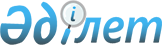 О внесении изменений и дополнения в решение Шалкарского районного маслихата от 27 декабря 2021 года № 162 "Об утверждении бюджета Кауылжырского сельского округа на 2022-2024 годы"Решение Шалкарского районного маслихата Актюбинской области от 22 июня 2022 года № 267
      Шалкарский районный маслихат РЕШИЛ:
      1. Внести в решение Шалкарского районного маслихата от 27 декабря 2021 года № 162 "Об утверждении бюджета Кауылжырского сельского округа на 2022-2024 годы" следующие изменения и дополнение:
      пункт 1 изложить в новой редакции:
      "1. Утвердить бюджет Кауылжырского сельского округа на 2022-2024 годы согласно приложениям 1, 2 и 3 соответственно, в том числе на 2022 год в следующих объемах:
      1) доходы – 54538,0 тысяч тенге, в том числе:
      налоговые поступления – 3127,0 тысяч тенге;
      неналоговые поступления – 0 тысяч тенге;
      поступления от продажи основного капитала – 70,0 тысяч теңге;
      поступления трансфертов – 51341,0 тысяч тенге;
      2) затраты - 55658,4 тысяч тенге;
      3) чистое бюджетное кредитование - 0 тенге, в том числе:
      бюджетные кредиты - 0 тенге;
      погашение бюджетных кредитов - 0 тенге;
      4) сальдо по операциям с финансовыми активами – 0 тенге, в том числе:
      приобретение финансовых активов – 0 тенге;
      поступления от продажи финансовых активов – 0 тенге;
      5) дефицит (профицит) бюджета – -1120,4 тенге;
      6) финансирование дефицита (использование профицита) бюджета – 1120,4 тенге, в том числе:
      поступление займов – 0 тенге;
      погашение займов – 0 тенге;
      используемые остатки бюджетных средств – 1120,4 тенге";
      пункт 3 изложить в новой редакции:
      "3. Принять к сведению и руководству, что в соответствии со статьей 9 Закона Республики Казахстан "О республиканском бюджете на 2022 - 2024 годы" установлено:
      с 1 января 2022 года:
      1) минимальный размер заработной платы – 60 000 тенге;
      2) месячный расчетный показатель для исчисления пособий и иных социальных выплат, а также для применения штрафных санкций, налогов и других платежей в соответствии с законодательством Республики Казахстан – 3 063 тенге;
      3) величина прожиточного минимума для исчисления размеров базовых социальных выплат – 36 018 тенге;
      с 1 апреля 2022 года:
      1) месячный расчетный показатель для исчисления пособий и иных социальных выплат – 3 180 тенге;
      2) величина прожиточного минимума для исчисления размеров базовых социальных выплат – 37 389 тенге.";
      дополнить пунктом 5-1 следующего содержания:
      "5-1. Предусмотреть в бюджете сельского округа на 2022 год текущий целевой трансферт из районного бюджета в сумме 5870,0 тысяч тенге.
      Распределение суммы текущего целевого трансферта определяется на основании решения акима Кауылжырского сельского округа.";
      приложение 1 к указанному решению изложить в новой редакции согласно приложению к настоящему решению.
      2. Настоящее решение вводится в действие с 1 января 2022 года. Бюджет Кауылжырского сельского округа на 2022 год
					© 2012. РГП на ПХВ «Институт законодательства и правовой информации Республики Казахстан» Министерства юстиции Республики Казахстан
				
      Секретарь Шалкарского районного маслихата 

С. Бигеев
Приложение к решению 
Шалкарского районного 
маслихата от 22 июня 2022 года 
№ 267Приложение 1 к решению 
Шалкарского районного 
маслихата от 27 декабря 2021 
года № 162
Категория
Категория
Категория
Категория
Категория
Cумма, тысяч тенге
Класс
Класс
Класс
Класс
Cумма, тысяч тенге
Подкласс
Подкласс
Подкласс
Cумма, тысяч тенге
Наименование
Наименование
Cумма, тысяч тенге
I. Доходы
I. Доходы
54538,0
1
Налоговые поступления
Налоговые поступления
3127,0
04
Налоги на собственность
Налоги на собственность
2893,0
1
Налоги на имущество
Налоги на имущество
120,0
3
Земельный налог 
Земельный налог 
24,0
4
Налог на транспортные средства
Налог на транспортные средства
2749,0
05
Внутренние налоги на товары, работы и услуги
Внутренние налоги на товары, работы и услуги
234,0
3
Поступления за использование природных и других ресурсов
Поступления за использование природных и других ресурсов
234,0
3
Поступления от продажи основного капитала
Поступления от продажи основного капитала
70,0
03
Продажа земли и нематериальных активов
Продажа земли и нематериальных активов
70,0
1
Продажа земли
Продажа земли
70,0
4
Поступления трансфертов
Поступления трансфертов
51341,0
02
Трансферты из вышестоящих органов государственного управления
Трансферты из вышестоящих органов государственного управления
51341,0
3
Трансферты из районного (города областного значения) бюджета
Трансферты из районного (города областного значения) бюджета
51341,0
II. Затраты
II. Затраты
II. Затраты
II. Затраты
II. Затраты
55658,4
01
Государственные услуги общего характера
47398,1
1
Представительные, исполнительные и другие органы, выполняющие общие функции государственного управления
47398,1
124
Аппарат акима города районного значения, села, поселка, сельского округа
47398,1
001
Услуги по обеспечению деятельности акима города районного значения, села, поселка, сельского округа
47177,1
022
Капитальные расходы государственного органа
221,0
07
Жилищно-коммунальное хозяйство
8260,0
3
Благоустройство населенных пунктов
8260,0
124
Аппарат акима города районного значения, села, поселка, сельского округа
8260,0
008
Освещение улиц в населенных пунктах
900,0
009
Обеспечение санитарии населенных пунктов
1980,0
011
Благоустройство и озеленение населенных пунктов
5380,0
15
Трансферты
0,3
1
Трансферты
0,3
124
Аппарат акима города районного значения, села, поселка, сельского округа
0,3
048
Возврат неиспользованного (недоиспользованного) целевого трансферта
0,3
III. Дефицит (профицит) бюджета 
-1120,4
IV. Финансирование дефицита (использование профицита) бюджета
1120,4
8
Используемые остатки бюджетных средств
1120,4
01
Остатки бюджетных средств
1120,4
1
1
Свободные остатки бюджетных средств
1120,4